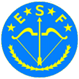 TÄVLINGSINBJUDANEsbo Skytteförening ESF rf arrangerar SVENSKA FINLANDS SPORTSKYTTEFÖRBUNDS r.f.´sLUFTVAPENMÄSTERSKAPSTÄVLINGAR PÅ GEVÄR OCH PISTOL (södra delen)Tid:	Samtidigt med Esbo Träffen 17-19.12.2021Plats:	Väderbackens luftvapenbana i Hagalund, gatuaddress Östanvindsgränden 9 02100 Esbo. Parkering:	Gratis parkering i Ainoa köpcentrum i 1 timme med Lähiparkki app.	Instruktion: lämna skyttar och utrustning vid skjutbanans ingång innan föraren kör bilen till parkeringen med infart i Västanvindsgrändens västra ända.Gren:		Luftgevär, stående, ligg och 3 positioner, samt luftpistolKlasser:	Alla SAL:s klasser och stödklasserna enligt GuldkornsreglerAnmälning:	Senast fredagen den 10.12.2021  till esboskytte@esboskytte.fi, förfrågningar Mikael Friman tel. 0400 405105 (helst om aftonen)Tävlingens www-sida:	www.esboskytte.fiStartlistor:	Fr.om. 15.12.2021 på www.esboskytte.fiDeltagningsavgifter,	Seniorer/Damer 20eur, Juniorer 10eur, Stödskyttar 1eur, Lag 17eur.per klass och disciplin:	Betalas klubbvis senast den 10.12.2021 på ESF konto:Aktia FI67 4055 0010 2801 84, vänligen använd referensnummer 2017033Övrigt:	Buffet på platsInformation:	Mikael Friman tel. 0400 405105 (främst på kvällen)Välkomna till Esbo!